Publicado en  el 13/09/2016 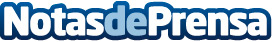 Movistar+ se alía con Showtime ante la caída de Netflix y de la HBODatos de contacto:Nota de prensa publicada en: https://www.notasdeprensa.es/movistar-se-alia-con-showtime-ante-la-caida-de_1 Categorias: Televisión y Radio E-Commerce http://www.notasdeprensa.es